ANEESH 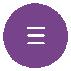 PERSONAL STATEMENTAneesh.384914@2freemail.com I am an Auto Mechanic for seven consecutive years in two different companies where I acquired skills in the following areas: automotive repair, maintenance, testing and fault diagnostics. If given the opportunity, I will utilize these acquired knowledge in repairing and troubleshooting automobiles. My goal is to expand the company’s number of existing clients by performing my duties effectively. I will conduct careful examination on each automobile to accurately pinpoint the problem and suggest the correct solution. I will also ensure that I adhere to customers’ requests and other requirements. In this manner, unexpected expenses on the part of the customers are avoided.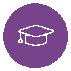 EXECUTIVE SUMMERYWide experience in auto repair and maintenanceGood knowledge of vehicle electrical systemsExperienced in computerized auto repairs diagnosing systemsExperienced in different vehicle brandsExperienced in accidental/breakdown vehicle recoveryAbility to safely operate diagnostic tools to identify faultsCustomer OrientedGreat AttitudeBasic computer knowledge in Windows and MS Office.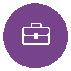 EXPERIENCEKerala - India (2016 -2018 October)	SKILLMECH CAR CARE CENTRE, Kerala - India (2012-2016)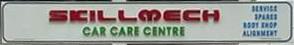 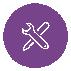 PROFESSIONAL TRAININGS Fast Track oneBasic ElectricalFast Track twoPetrol EngineDiesel EngineAC and ConveniencePower TransmissionEDUCATIONAL QUALIFICATIONDiploma in Automobile Mechanic from NCVT in 2012Higher Secondary (SSC) in 201010th Grade in 2008HOBBIESReading,Listening musicDriving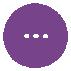 PERSONAL DETAILSNationality	: IndianSex	: MaleMarital Status	: SingleDate of Birth	: 06-04-1993Languages Known	: English, Malayalam, Tamil and HindiVisa Status	: Visit Visa (Valid till 23rd January 2019)I, ANEESH  do hereby confirm that the information given above is true to the best of my knowledge.Aneesh 